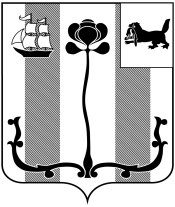 Российская ФедерацияИркутская область  АДМИНИСТРАЦИЯ ШЕЛЕХОВСКОГО МУНИЦИПАЛЬНОГО РАЙОНАП О С Т А Н О В Л Е Н И ЕОт ______________ № ____________Об утверждении Порядка демонтажа рекламных конструкций, установленных и (или) эксплуатируемых без разрешения, срок действия которых не истек, на территории Шелеховского районаВ целях повышения эффективности осуществления демонтажа рекламных конструкций, установленных и (или) эксплуатируемых без разрешения, срок действия которого не истек, на территории Шелеховского района, в соответствии с п. 15.1 ст. 15 Федерального закона от 06.10.2003 № 131-ФЗ «Об общих принципах организации местного самоуправления в Российской Федерации», п. 10 ст. 19 Федерального закона от 13.03.2006 № 38-ФЗ «О рекламе», руководствуясь ст. ст. 30, 31, 34, 35 Устава Шелеховского районаП О С Т А Н О В Л Я Е Т:1. Утвердить прилагаемый Порядок демонтажа рекламных конструкций, установленных и (или) эксплуатируемых без разрешения, срок действия которых не истек, на территории Шелеховского района.2. Признать утратившим силу постановление Администрации Шелеховского муниципального района от 28.03.2013 № 588-па «Об утверждении Административного регламента по исполнению муниципальной функции «Выдача предписаний о демонтаже самовольно установленных вновь рекламных конструкций на территории Шелеховского района».3. Настоящее постановление подлежит официальному опубликованию в газете «Шелеховский вестник» и размещению на официальном сайте Администрации Шелеховского муниципального района в информационно-телекоммуникационной сети «Интернет».4. Контроль за исполнением настоящего постановления возложить на заместителя Мэра по экономике и финансам  Савельева Д. С.                                                           УТВЕРЖДЕНпостановлением Администрации Шелеховского муниципального районаот «____»__________ №_______Порядокдемонтажа рекламных конструкций, установленных и (или) эксплуатируемых без разрешения, срок действия которых не истек, на территории Шелеховского районаI.Общие положения1. Настоящий Порядок демонтажа рекламных конструкций, установленных и (или) эксплуатируемых без разрешения, срок действия которых не истек, на территории Шелеховского района (далее – Порядок) разработан в соответствии с Федеральными законами от 06.10.2003 № 131-ФЗ «Об общих принципах организации местного самоуправления в Российской Федерации», от 13.03.2006 № 38-ФЗ «О рекламе» (далее – Федеральный закон «О рекламе»), Уставом Шелеховского района и регламентирует порядок выявления и демонтажа рекламных конструкций, установленных и (или) эксплуатируемых без разрешения, срок действия которых не истек, на территории Шелеховского района.2. Уполномоченным органом, осуществляющим организацию работы по демонтажу рекламных конструкций, установленных и (или) эксплуатируемых без разрешения, срок действия которых не истек, на территории Шелеховского района, является Администрация Шелеховского муниципального района в лице отдела по градостроительной деятельности Управления территориального развития и обустройства (далее – уполномоченный орган).3. Основанием для демонтажа рекламных конструкций на территории Шелеховского района являются:1) выявление уполномоченным органом установленных и эксплуатируемых рекламной конструкции, без соответствующего разрешения;2) истечение срока действия разрешения на установку рекламной конструкции;3) аннулирование разрешения на установку и эксплуатацию рекламной конструкции или признания его недействительным в соответствии со ст. 19 Федерального закона «О рекламе».4. Установка и эксплуатация рекламной конструкции без разрешения, срок действия которого не истек, не допускаются. В случае установки и (или) эксплуатации рекламной конструкции без разрешения, срок действия которого не истек, она подлежит демонтажу на основании предписания Администрации Шелеховского муниципального района.II. Выявление самовольно размещенных рекламных конструкций 5. Выявление самовольно размещенных рекламных конструкций на территории Шелеховского района осуществляется при проведении плановых обследований рекламных конструкций, а так же на основании обращений от физических и юридических лиц, поступивших в Администрацию Шелеховского муниципального района (далее – Администрация).6. Обследование рекламных конструкций на территории Шелеховского района, в целях выявления самовольно размещенных рекламных конструкций, осуществляется комиссией по обследованию рекламных конструкций (далее – комиссия), созданной Администрацией. В состав комиссии включаются представители Администрации, представители органов местного самоуправления муниципальных образований, входящих в состав Шелеховского района, представители организаций (юридических лиц), государственных органов (по согласованию с ними).7. В случае поступления обращения, содержащего информацию о фактах установки на территории Шелеховского района самовольно размещенных рекламных конструкций, комиссия в течение пяти рабочих дней проводит осмотр установленных рекламных конструкций и составляет акт обследования по форме согласно приложению 1 к настоящему Порядку. К акту прилагаются материалы фотосъемки рекламной конструкции с возможной привязкой к объекту окружающей среды, с помощью которого возможно определить местоположение самовольно размещенной рекламной конструкции.8. Плановое обследование рекламных конструкций на территории Шелеховского района проводится комиссией дважды в год: в мае и ноябре соответствующего года на основании постановления Администрации Шелеховского муниципального района.9. При проведении планового обследования рекламных конструкций, установленных на территории Шелеховского района, уполномоченный орган в течение трех рабочих дней составляет акт обследования рекламных конструкций по форме согласно приложению 1 к настоящему Порядку.III. Подготовка и выдача предписаний о демонтаже рекламных конструкций 10. Уполномоченный орган в течение трех календарных дней со дня, следующего за днем установления (выявления) оснований указанных в пункте 3 настоящего Порядка, оформляет предписание о демонтаже такой рекламной конструкции по форме согласно приложению 2 к настоящему Порядку, которое подписывается заместителем  Мэра района по экономике и финансам. 11. Предписание вручается лично, либо направляется заказным письмом с уведомлением владельцу рекламной конструкции, собственнику или иному законному владельцу недвижимого имущества, к которому присоединена рекламная конструкция, в течение трех рабочих дней после подписания соответствующего предписания.IV. Порядок осуществления демонтажа рекламных конструкций12. Владелец рекламной конструкции обязан осуществить демонтаж рекламной конструкции в течение месяца со дня выдачи предписания о демонтаже рекламной конструкции, установленной и (или) эксплуатируемой без разрешения, срок действия которого не истек, а также удалить информацию, размещенную на такой рекламной конструкции, в течение трех дней со дня выдачи указанного предписания.13. Если в установленный срок владелец рекламной конструкции не выполнил указанную в пункте 12 настоящего Порядка обязанность по демонтажу рекламной конструкции или владелец рекламной конструкции неизвестен, уполномоченный орган выдает предписание о демонтаже рекламной конструкции собственнику или иному законному владельцу недвижимого имущества, к которому присоединена рекламная конструкция, за исключением случая присоединения рекламной конструкции к объекту муниципального имущества или к общему имуществу собственников помещений в многоквартирном доме при отсутствии согласия таких собственников на установку и эксплуатацию рекламной конструкции. 14. Собственник или иной законный владелец недвижимого имущества, к которому присоединена рекламная конструкция, обязан демонтировать рекламную конструкцию в течение месяца со дня выдачи соответствующего предписания. Демонтаж, хранение или в необходимых случаях уничтожение рекламной конструкции осуществляется за счет собственника или иного законного владельца недвижимого имущества, к которому была присоединена рекламная конструкция. По требованию собственника или иного законного владельца данного недвижимого имущества владелец рекламной конструкции обязан возместить этому собственнику или этому законному владельцу необходимые расходы, понесенные в связи с демонтажем, хранением или в необходимых случаях уничтожением рекламной конструкции. 15. Демонтаж элементов рекламной конструкции не считается надлежащим способом исполнения обязанности по ее демонтажу в случае, если в предписании содержится требование о полном демонтаже, включая элементы крепежа, фундамента (при наличии).16. Если в установленный срок собственник или иной законный владелец недвижимого имущества, к которому была присоединена рекламная конструкция, не выполнил обязанность по демонтажу рекламной конструкции либо собственник или иной законный владелец данного недвижимого имущества неизвестен, демонтаж рекламной конструкции, ее хранение или в необходимых случаях уничтожение осуществляется за счет средств местного бюджета. По требованию уполномоченного органа владелец рекламной конструкции либо собственник или иной законный владелец недвижимого имущества, к которому была присоединена рекламная конструкция, обязан возместить расходы, понесенные в связи с демонтажем, хранением или в необходимых случаях уничтожением рекламной конструкции.17. Решение о выдаче предписания о демонтаже рекламной конструкции может быть обжаловано в судебном порядке.V. Демонтаж рекламных конструкций за счет средств местного бюджета18. Демонтаж рекламных конструкций производит физическое или юридическое лицо, независимо от его организационно-правовой формы, с которым заключен муниципальный контракт на оказание услуг, выполнение работ по демонтажу и транспортировке в соответствии с действующим законодательством (далее — подрядчик), в присутствии сотрудников уполномоченного органа, владельца рекламной конструкции.19. Отсутствие при демонтаже владельца рекламной конструкции либо его уполномоченного представителя, собственника или иного законного владельца недвижимого имущества, к которому присоединена рекламная конструкция, не является препятствием для осуществления работ по демонтажу. 20. Демонтаж рекламной конструкции допускается путем ее разбора на составляющие элементы. В случае, если разбор конструкций на составляющие элементы не возможен ввиду прочной связи с землей, либо объектом к которому она присоединена, а также воздействия негативных факторов на конструктивные элементы (коррозия, деформация и т.д.), демонтаж допускается с нанесением ущерба конструкции и другим объектам, с которыми она конструктивна связана. При проведении работ по демонтажу подрядчиком производится восстановление благоустройства места установки незаконной рекламной конструкции. 21. После демонтажа подрядчик осуществляет транспортировку демонтированной рекламной конструкции к месту временного хранения, определенного уполномоченным органом. 22. Подрядчиком составляется акт о произведенном демонтаже в отношении каждой демонтированной рекламной конструкции, по форме согласно приложению 3 к настоящему Порядку. В случае если демонтаж рекламной конструкции осуществляется в течение нескольких дней, то акт составляется на каждый день. 23. Подрядчик в течение пяти рабочих дней с момента исполнения работ по демонтажу рекламной конструкции и ее транспортировке до места хранения, представляет в уполномоченный орган акт о произведенном демонтаже и квитанцию о стоимости выполненных работ с указанием суммы по каждой демонтированной рекламной конструкции.Уполномоченный орган не несет ответственности за потерю потребительских свойств рекламной конструкции и информации при демонтаже.VI. Хранение и возврат демонтированных рекламных конструкций24. Хранение демонтированных рекламных конструкций осуществляется не более одного месяца со дня составления акта о демонтаже и вывоза рекламной конструкции.25. Демонтированная рекламная конструкция возвращается в течение срока, предусмотренного пунктом 24 настоящего Порядка, законному владельцу рекламной конструкции на основании поданного владельцем рекламной конструкции (его представителем) в уполномоченный орган заявления с приложением документов, подтверждающих право владения данной рекламной конструкцией.26. Возврат демонтированной рекламной конструкции производится после оплаты расходов по ее демонтажу и хранению по акту приема-передачи, подписанному представителем уполномоченного органа, подрядчиком, и владельцем указанной рекламной конструкции.27. В случае если рекламная конструкция в течение срока, предусмотренного  пунктом 24 настоящего Порядка, не востребована ее владельцем, а также в случае, если рекламная конструкция непригодна для дальнейшей эксплуатации по назначению, она подлежит уничтожению.28.  Уничтожение демонтированных рекламных конструкций производит физическое или юридическое лицо, независимо от его организационно-правовой формы, с которым заключен муниципальный контракт на оказание услуг, выполнение работ по уничтожению рекламных конструкций в соответствии с действующим законодательством (далее — подрядная организация).29. При уничтожении демонтированных рекламных конструкций составляется акт об уничтожении рекламной конструкции, который направляется подрядной организацией в уполномоченный орган в течение десяти дней со дня уничтожения рекламной конструкции по форме согласно приложению 4 к настоящему Порядку.30. По требованию уполномоченного органа владелец демонтированной рекламной конструкции либо собственник или иной законный владелец недвижимого имущества, к которому была присоединена рекламная конструкция, обязан возместить необходимые расходы, понесенные в связи с демонтажем, хранением и в необходимых случаях уничтожением рекламной конструкции.31. При отказе владельца демонтированной рекламной конструкции либо собственника или иного законного владельца недвижимого имущества, к которому была присоединена рекламная конструкция, от оплаты расходов, понесенных в связи с демонтажем, хранением и в необходимых случаях уничтожением рекламной конструкции, удалением информации, взыскание таких расходов осуществляется в судебном порядке.Приложение 1 
к Порядку демонтажа рекламных конструкций, установленных и (или) эксплуатируемых без разрешения, срок действия которых не истек, на территории Шелеховского районаАктобследования рекламной конструкции___________________	_______________________(место составления)                                                                          (дата и время составления)Нами, ______________________________________________________________________                  (Ф.И.О., должность должностного лица, осуществляющего осмотр)____________________________________________________________________________(Ф.И.О., должность должностного лица, осуществляющего осмотр)_______________________________________________________________________________(Ф.И.О., должность должностного лица, осуществляющего осмотр) _______________________________________________________________________________(Ф.И.О., должность должностного лица, осуществляющего осмотр)на  основании  ст. 15.1 Федерального закона от 06.10.2003 № 131-ФЗ «Об общих принципах организации местного самоуправления в Российской Федерации», ст. 19 Федерального закона от 13.03.2006 № 38-ФЗ «О рекламе», руководствуясь Уставом Шелеховского района  в   соответствии   с   Порядком  демонтажа рекламных конструкций,  установленных  и  (или)  эксплуатируемых без разрешения, срок действия которого не истек, на территории Шелеховского района(основание осмотра)осуществлен осмотр ___________________________________________________________ ____________________________________________________________________________.(указать тип, местоположение и фактический адрес осматриваемой рекламной конструкции)Осмотром установлено____________________________________________________________________________(указать результат осмотра)В ходе осмотра составлены:1) настоящий акт;2) материалы фотосъемки.Акт составил:_________________________  _______________________  __________________________          (должность)                                         (подпись)                  (расшифровка подписи)Приложение  2 
к Порядку демонтажа рекламных конструкций, установленных и (или) эксплуатируемых без разрешений, срок действия которых не истек, на территории Шелеховского районаПРЕДПИСАНИЕ № ___о демонтаже рекламной конструкции___________________	____________________(место составления)                                                                               (дата и время составления)Владелец рекламной конструкции:Адрес установки рекламной конструкции: Собственник или иной законный владелец недвижимого имущества, к которому присоединена рекламная конструкция: В результате проведенной проверки выявлено:____________________________________________________________________________________________________________________________________________________________________________________________________________Вид рекламной конструкции:________________________________________,со следующей информацией: ________________________________________ Приложение: 1. материалы фотосъемки; 2.Во исполнение ст. 15.1 Федерального закона от 06.10.2003 № 131-ФЗ «Об общих принципах организации местного самоуправления в Российской Федерации», ст. 19 Федерального закона от 13.03.2006 № 38-ФЗ «О рекламе», руководствуясь Уставом Шелеховского района  в   соответствии   с   Порядком  демонтажа рекламных конструкций,  установленных  и  (или)  эксплуатируемых без разрешения, срок действия которого не истек, на территории Шелеховского района ПРЕДПИСЫВАЮ: В течение трех дней со дня получения данного предписания удалить информацию, размещенную на незаконно установленных и эксплуатируемых рекламных конструкциях. В течение месяца с момента получения данного предписания демонтировать незаконно установленные и эксплуатируемые рекламные конструкции с приведением территории в первоначальное состояние.В соответствии со статьей 14.37. Кодекса Российской Федерации об административных нарушениях «Установка и (или) эксплуатация рекламной конструкции без предусмотренного законодательством разрешения на ее установку и эксплуатацию, а равно установка и (или) эксплуатация рекламной конструкции с нарушением требований технического регламента, влекут наложение административного штрафа на граждан в размере от одной тысячи до одной тысячи пятисот рублей; на должностных лиц - от трех тысяч до пяти тысяч рублей; на юридических лиц - от пятисот тысяч до одного миллиона рублей».Заместитель Мэра района по экономике и финансам                        Приложение 3 
к Порядку демонтажа рекламных конструкций, установленных и (или) эксплуатируемых без разрешения, срок действия которых не истек, на территории Шелеховского районаАкт №_____о демонтаже рекламной конструкции___________________	____________________(место составления)                                                                             (дата и время составления)Во исполнение  требований  Федерального  закона  от 13.03.2006 № 38-ФЗ «О рекламе», на основании предписания о демонтаже рекламной конструкции от «__»__________20___г. №_____ комиссией в составе: ____________________________________________________________________             (Ф.И.О., должность должностного лица, осуществляющего осмотр)____________________________________________________________________ (Ф.И.О., должность должностного лица, осуществляющего осмотр)____________________________________________________________________(Ф.И.О., должность должностного лица, осуществляющего осмотр)____________________________________________________________________(Ф.И.О., должность должностного лица, осуществляющего осмотр)установлен факт демонтажа рекламной конструкции расположенной по адресу: _______________________________________________________________________________.Техническое состояние рекламной конструкции до демонтажа:_____________ ___________________________________________________________________.Техническое состояние рекламной конструкции после демонтажа:__________ ___________________________________________________________________.Собственник рекламной конструкции (наименование, адрес): ___________________________________________________________________.Место хранения рекламной конструкции: ___________________________________________________________________. Срок хранения:______________________________________________________. Организация, осуществившая демонтаж:_____________ ___________________.Приложение: 1.Материалы фотосъемки демонтажа рекламной конструкции.Настоящий Акт составлен в трех экземплярах.Подписи:__________________________________________________________;(Ф.И.О., должность должностного лица, осуществляющего осмотр)              ___________________________________________________________ ;(Ф.И.О., должность должностного лица, осуществляющего осмотр)              ___________________________________________________________ .(Ф.И.О., должность должностного лица, осуществляющего осмотр)С актом ознакомлен и получил ____________________________________________________________________                                  (Ф.И.О.,  подпись владельца  рекламной  конструкции, дата)Приложение  4 
к Порядку демонтажа рекламных конструкций, установленных и (или) эксплуатируемых без разрешения, срок действия которых не истек, на территории Шелеховского районаАкт №___об уничтожении рекламной конструкции___________________	_______________________(место составления)                                                                          (дата и время составления)Настоящий акт составлен о нижеследующем:рекламная конструкция, расположенная по адресу: ____________________________________________________________________,в виде______________________________________________________________,используемая________________________________________________________,принадлежащая______________________________________________________,(указываются Ф.И.О. владельца рекламной конструкции либо собственника или иного законного владельца недвижимого имущества, к которому присоединена                  рекламная конструкция, почтовый адрес)демонтированная на основании_______________________________________________,                                                                (предписания, судебного акта)уничтожена   по   истечении   срока   хранения   демонтированной  рекламной конструкции,  указанного  в  извещении  о произведенном демонтаже рекламной конструкции. Акт составил: ____________                 ____________________________________________                           (подпись)                                                       (Ф.И.О.)«____» __________ 20___ г.                                                                                                                                       (дата)                                     Подписи  присутствующих при демонтаже рекламной конструкции:1.___________ ___________________________          (подпись)             (Ф.И.О.)2.___________ ___________________________ (подпись)             (Ф.И.О.)Мэр Шелеховскогомуниципального района                                           М.Н. Модин